Kananmunan suoja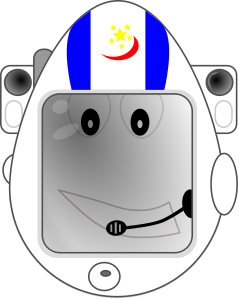 Kananmuna ei kestä ehjänä, jos se tipahtaa lattialle. Yritä rakentaa kananmunalle suoja, jossa se säilyy ehjänä pudotessaan lattiaan usean metrin pudotuksen jälkeen.Oppituntien tarkoitus: Näillä kolmella (á 45 min) oppitunnilla harjoitellaan hyödyntämään fysiikan lakien tuntemusta käytännön sovellusten suunnittelussa ja rakentamisessa. Samalla tulee tutuksi teknologinen ongelmanratkaisuprosessi, jota insinöörit käyttävät suunnitellessaan uusia laitteita tai systeemejä.Tehtävä: Muodostakaa 3-4 hengen joukkue ja edetkää seuraavan ohjeen mukaisesti opettajan ohjeistamassa tahdissa. Joukkueen jäsenten etunimet: ______________________________________________________________Joukkueeni nimi: ________________________HUOM! Parhaimman suojan rakentanut joukkue voittaa palkinnon!Ongelma: Kananmuna ei kestä ehjänä putoamista kovalle alustalle.Tavoite: Rakentaa kananmunalle suoja, jonka avulla se kestää putoamisen lattialle.Vaatimukset:Suojan tulee kyetä suojaamaan kananmunaa pudotukselta luokkahuoneen katonrajasta kolme peräkkäistä pudotuskertaa.Kananmuna tulee olla helposti asetettavissa ja otettavissa pois suojasta.Suojan tulee olla mahdollisimman kevyt.Rajoitukset:Rakentamisessa saa käyttää vain materiaalilistan mukaisia tarvikkeita.Suunnitteluun, rakentamiseen ja testaamiseen saa käyttää vain määrätyn verran aikaa.Käytettävissä olevat rakennusmateriaalit:Pahvia, munakennoja ja pahvilaatikoitaKartonkia, paperia ja sanomalehtiäMaalarinteippiä ja pakkausteippiäPuisia grillitikkujaNaruaTyövaiheetTyöskentely koostu alla olevassa taulukossa mainituista työvaiheista.Ongelman tunnistaminenTehtävä 1: Monissa arkielämän ilmiöissä/asioissa äkkipysähdys on haitallista, ja äkkipysähdyksen varalle on kehitetty erilaisia suojia. Mitä tällaisia arkielämän ilmiöitä tiedät? _________________________________________________________________________________
_________________________________________________________________________________Monien olemassa olevien suojien toteuttamisessa on ollut lisähaasteena se, että suojan on pitänyt olla esim. mahdollisimman halpa, pieni tai kevyt.Tässä harjoituksessa lisähaasteena on toteuttaa rakennelma mahdollisimman kevyenä.Tehtävä 2: Pohtikaa huolellisesti ja vastatkaa alla oleviin kysymyksiin.Miksi kananmuna ei kestä ehjänä pudotessaan lattialle ilman suojaa?
(Pyri selittämään asia fysiikan käsitteiden avulla.)______________________________________________________________________________
______________________________________________________________________________Millä tavoin kananmunan voisi pitää ehjänä, kun se putoaa lattialle?
______________________________________________________________________________
______________________________________________________________________________
______________________________________________________________________________EsiselvitysTehtävä 3: Tutkikaa internetistä, millaisia erilaisia suojia kananmunalle toiset ovat tehneet. Hakekaa esimerkiksi kuvahaulla: egg drop.
Mitä toisten ideoita voisitte itse hyödyntää?
______________________________________________________________________________
______________________________________________________________________________Miten suojaa ei kannata rakentaa?
______________________________________________________________________________
______________________________________________________________________________Mitä muuta opitte? 
______________________________________________________________________________
______________________________________________________________________________IdeointiTehtävä 4: Laittakaa ajastimeen 5 min aikaa ja keksikää niin monta erilaista suojan rakentamisideaa kuin ehditte (min. 1 idea/hlö). Piirtäkää/kirjoittakaa kaikki mieleenne tulevat ideat, vaikka ne tuntuisivat kuinka erikoisilta tai huonoilta tahansa.SuunnitteluTehtävä 5: Tarkastelkaa ideoitanne ja miettikää, mitkä niistä ovat toteutettavissa huomioiden alussa annetut rajoitukset. Arvioikaa myös, mitkä ideoista toteuttavat parhaiten suojaa koskevat vaatimukset. Valitkaa ideoistanne yksi, jota kehitätte edelleen.
Tehtävä 6: Käyttäkää apunanne fysiikan tuntemustanne ja suunnitelkaa valitsemastanne ideasta paras mahdollinen suojaa kananmunalle. Tehkää suunnitelmastanne yksityiskohtainen A4-kokoinen piirros. RakentaminenTehtävä 7: Rakentakaa suunnitelmanne mukainen suoja kananmunalle. Muistakaa huomioida tehtävän rajoitukset ja vaatimukset. Voitte testata vapaasti suojaanne ilman kananmunaa.Testaaminen ja paranteluTehtävä 8: Vastatkaa kysymykseen a) ja testatkaa rakentamaanne suojaa kananmunan kanssa.Mitä arvelette, kestääkö kananmuna pudotuksen lattialle ehjänä?   _____________________Kestikö kananmuna ehjänä? _____________________Miksi näin kävi? _________________________________________________________________Miten voisitte parannella suojaanne? Tai tarvitseeko se tehdä kokonaan uusiksi? ______________________________________________________________________________
______________________________________________________________________________Tehtävä 9: Parannelkaa suojaanne tai tehkää suoja uudestaansamalla suunnitelmalla,jollain toisella ideallanne tai pitäkää uusi 5 min ideointi ja toteuttakaa aivan uusi ratkaisu.LoppukilpailuTehtävä 10: Punnitkaa suojanne ilman kananmunaa. Suojan massa on: __________ grammaa.Tehtävä 11: Jokainen ryhmä pudottaa vuorotellen raa’an kananmunan lattialle kolme perättäistä kertaa rakentamassaan suojassa.Voittajajoukkue on kananmunan ehjänä pitäneen kevyimmän suojan rakentanut joukkue.KeskusteluTehtävä 12: Miettikää ryhmässänne:Mihin fysikaalisiin seikkoihin suojanne vaikuttaa, jotta kananmuna pysyisi ehjänä?
______________________________________________________________________________
______________________________________________________________________________
______________________________________________________________________________
______________________________________________________________________________Millä tavalla rakennelmastanne voisi vielä saada paremmin suojaavan ja kevyemmän? 
______________________________________________________________________________
______________________________________________________________________________
______________________________________________________________________________
______________________________________________________________________________Tehtävä 13: Kertokaa tehtävän 12 vastauksenne koko luokalle.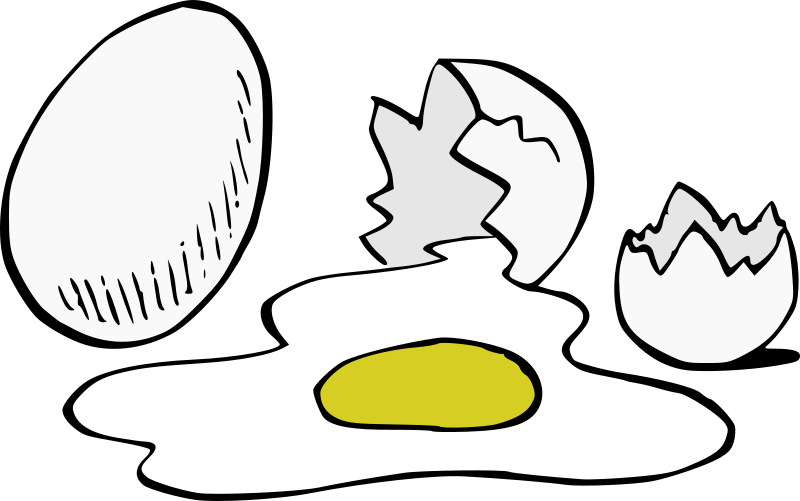 Prosessin vaiheKäytettävissä oleva aika (min)Ongelman tunnistaminen5Esiselvitys15Ideointi10Suunnittelu10Rakentaminen40Testaaminen ja parantelu20Loppukilpailu10Keskustelu10Yht.120 min (3 x 45min = 135 min)